What to do today1. Read a poemLook at the Caged Bird picture. Why do you think someone might keep a bird in a cage like that? What does it make you think?Read Caged Bird – First Verses. Read them twice: once in your head, once out loud. Each verse is just one sentence, so read so that it flows to the end. 2. Decide some Secret StringsLook at Example Secret Strings. Secret Strings are a way of showing how a word or phrase in a poem links with another word or phrase. You just spot a link and then use colours and highlights to show it. Read Caged Birds – Other Verses. Try adding secret strings. Any link that you can spot between words or phrases is OK. Well done! Show your Secret Strings to a grown-up and explain the links that you have spotted. They can read Secret Strings Adult Reference to understand them or watch Michael Rosen explain them (he invented the idea). https://www.youtube.com/watch?v=M39LCHSHNDw (from 1:38)3. Answer some questionsRead Reflection Questions. Think about your answers and then write them as sentences. Try the Fun-Time ExtrasMake an illustration of the free bird, showing all it can do.Try learning some of the poem off-by-heart. Caged Bird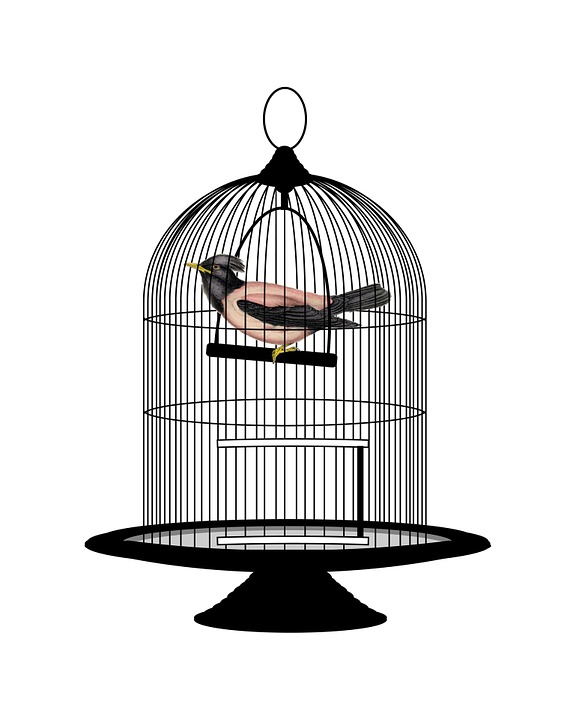 Caged Bird – First VersesA free bird leapson the back of the windand floats downstreamtill the current endsand dips his wingin the orange sun raysand dares to claim the sky.But a bird that stalksdown his narrow cagecan seldom see throughhis bars of ragehis wings are clipped andhis feet are tiedso he opens his throat to sing.Maya Angelou,The Complete Collected Poems of Maya AngelouVirago, 1995SECRET STRINGS EXAMPLECaged Bird – First StanzaA free bird leapson the back of the windand floats downstreamtill the current endsand dips his wingin the orange sun raysand dares to claim the sky.•	Wind and wing  – echoing words (they sound similar)•	Free bird leaps – contrasting assonance•	sun rays dares sky – alliteration (letter ‘s’ at start and end)•	leaps/dares – strong verbs•	wind, stream, sun, sky – nouns to do with the natural world•	Floats downstream – contrasting assonanceSecret Strings: Adult ReferenceSecret Strings is a way of thinking about poems explained by Michael Rosen in his book: What is Poetry? (2016 Walker Books).He explains them as the way that poems bring words together.They can include:Words sounding like one another (for example rhyme, alliteration or assonance)One line’s rhythm echoing that of anotherWords or groups of words repeatingWord pictures made by the similar or the same words being used (The picture or imagery of the poem)OppositesImportantly, Michael Rosen says this:“Remember, these strings belong to you. They may be strings that the poet had in mind – but maybe not.”In Caged Bird example, these Secret Strings have been marked:Free bird leaps – contrasting assonanceWind and wing  – echoing words (they sound similar)Floats downstream – contrasting assonancesun rays dares sky – alliterationleaps/dares – strong verbswind, stream, sun, sky – nouns to do with the natural worldCaged Bird – Further VersesThe caged bird singswith a fearful trillof things unknownbut longed for stilland his tune is heardon the distant hillfor the caged birdsings of freedom.The free bird thinks of another breezeand the trade winds soft through the sighing treesand the fat worms waiting on a dawn bright lawnand he names the sky his ownBut a caged bird stands on the grave of dreamshis shadow shouts on a nightmare screamhis wings are clipped and his feet are tiedso he opens his throat to sing.The caged bird singswith a fearful trillof things unknownbut longed for stilland his tune is heardon the distant hillfor the caged birdsings of freedom.Maya Angelou,The Complete Collected Poems of Maya AngelouVirago, 1995 Reflection QuestionsDoes this poem remind you of anything?What can a free bird do that a caged bird can’t?What does a caged bird do that a free bird doesn’t?Which would you rather be?Which do you most feel like?What emotions do you think the poet felt as she wrote about the caged bird?What emotions might she have felt as she wrote about the free bird?Do you know someone who would love this poem? Why would they?Do you know someone who would hate this poem? Why would they?How can something be unknown yet longed for? Is there anything like that in your life?What is your favourite phrase in this poem?